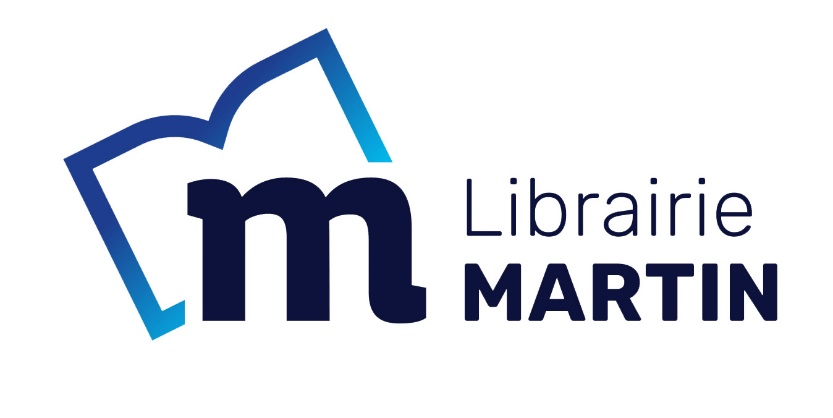  Formulaire demande d’emploi Notre mission	Offrir des produits culturels et de loisirs de qualité avec le souci de valoriser les réalisations francophones et québécoises et de promouvoir les créateurs lanaudois. Nos valeurs	EngagementDévouementExpérience de nos employés face au travailEsprit d’équipeProfessionnalisme incomparableRespect Renseignements personnels						  Nom de famille : 			Prénom :  			                                                         Adresse :  						  Ville : 	Province : 	Code postal :  	  Téléphone(1) : 		Téléphone(2) : 		Magasins	 Centre d’achat des Galeries Joliette 	Laval  Poste(s) désiré(s)	Commis caissier(ère) 	Commis à la musique 	Commis aux livres 	Libraire Commis à la réception 	Commis à la livraison 	Assistant(e) gérant(e) 	Gérant(e)  Statut d’emploi souhaité	Temps plein 	Temps partiel 	Saisonnier 	Temporaire 	Sur appel Nombre d’heures souhaitées :  	 Disponibilités	 Expérience(s) d’emploi (en débutant par la plus récente)	 Formation(s)	 Quels sont vos intérêts en lien avec notre commerce ?	Lecture 	Écriture 	Musique 	Jeux de société 	Jeux éducatifs 	Arts 	Cinéma Service à la clientèle Autre(s), spécifiez :  	 Déclaration	J’atteste que les renseignements contenus dans cette demande d’emploi sont conformes à la vérité. Je consens à ce que la Librairie Martin Inc. ou son mandataire procède aux vérifications d’usage dans l’évaluation de ma candidature et je reconnais que toute fausse déclaration ou omission volontaire de ma part constitue une raison suffisante pour le refus de ma candidature ou mon renvoi immédiat de la compagnie.Signature : 	Date :  __________________________	LundiLundiMardiMercrediJeudiVendrediSamediDimancheEn tout tempsJourSoirNom de l’employeur# téléphoneVotre fonctionSupérieur immédiatMotif de départduauNiveauInstitutionNombred’années terminéesDeÀDiplôme obtenuNiveauInstitutionNombred’années terminéesAnnéeAnnéeDiplôme obtenuSecondaire :Collégial :Universitaire :Autre :